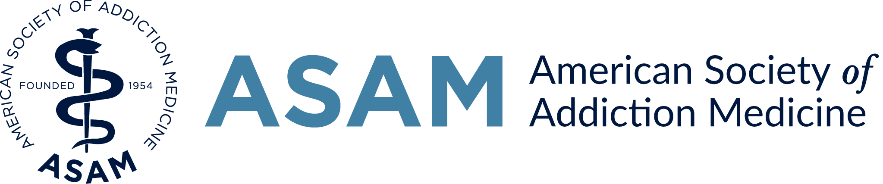 (date)The American Society of Addiction Medicine certifies that (name and degree) has participated in the live activity titled IT MATTRs Practice Team Training, (location)on (date), 2018 and is awarded 4 AMA PRA Category 1 Credit (s) ™.Catherine Friedman, MD, FAPA, DFASAMChair, ASAM CME Committee